Rubros de Evaluación para Proyectos de Investigación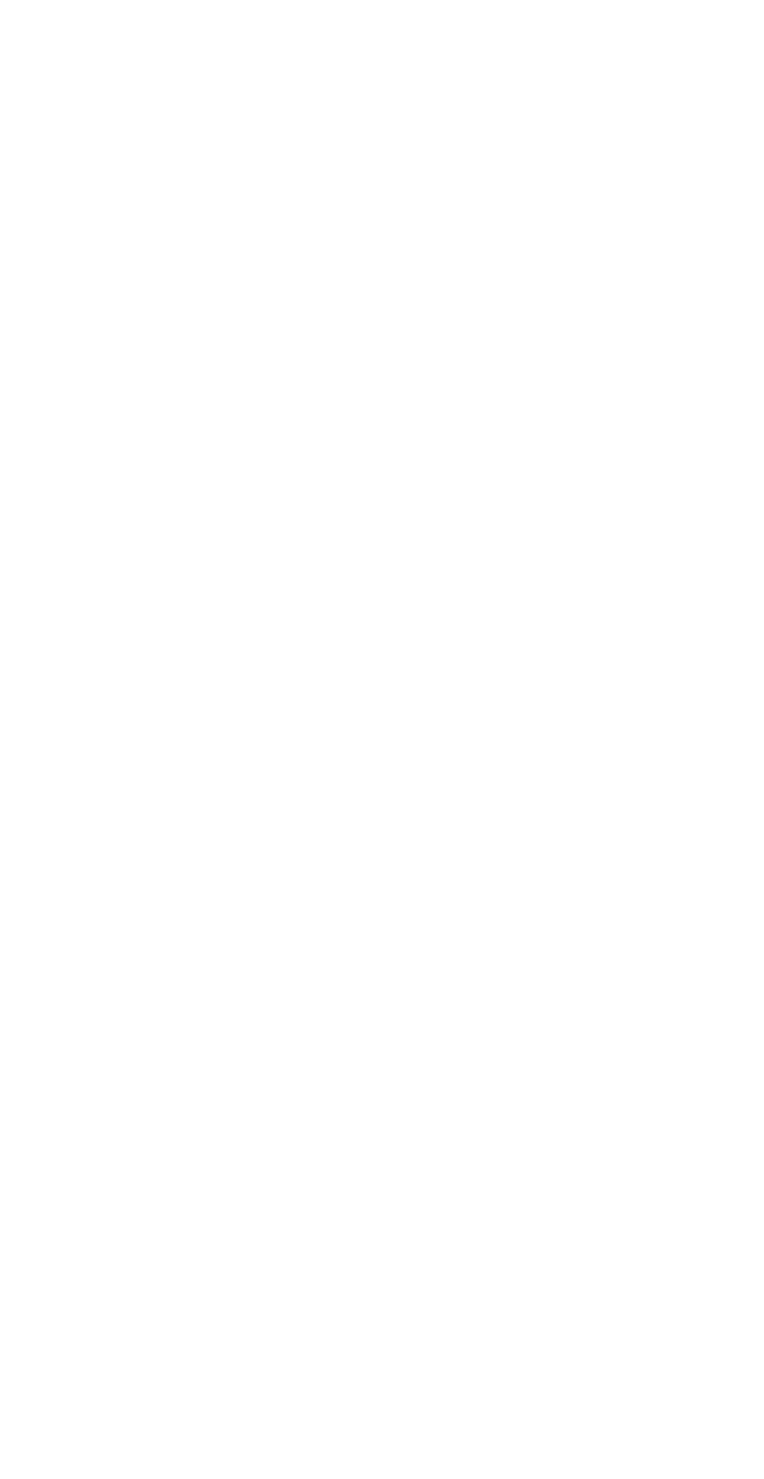 Rubros de Evaluación para Proyectos de InvestigaciónRubros de Evaluación para Proyectos de InvestigaciónRubros de Evaluación para Proyectos de InvestigaciónRubros de Evaluación para Proyectos de InvestigaciónRubros de Evaluación para Proyectos de InvestigaciónLa presente guía dará un puntaje máximo de 100 puntos para el o los proyecto/s que cubra con todos los requerimientos señalados, evaluando 5 rubros con una puntuación máxima del 20% para cada uno de ellos.La presente guía dará un puntaje máximo de 100 puntos para el o los proyecto/s que cubra con todos los requerimientos señalados, evaluando 5 rubros con una puntuación máxima del 20% para cada uno de ellos.La presente guía dará un puntaje máximo de 100 puntos para el o los proyecto/s que cubra con todos los requerimientos señalados, evaluando 5 rubros con una puntuación máxima del 20% para cada uno de ellos.La presente guía dará un puntaje máximo de 100 puntos para el o los proyecto/s que cubra con todos los requerimientos señalados, evaluando 5 rubros con una puntuación máxima del 20% para cada uno de ellos.La presente guía dará un puntaje máximo de 100 puntos para el o los proyecto/s que cubra con todos los requerimientos señalados, evaluando 5 rubros con una puntuación máxima del 20% para cada uno de ellos.La presente guía dará un puntaje máximo de 100 puntos para el o los proyecto/s que cubra con todos los requerimientos señalados, evaluando 5 rubros con una puntuación máxima del 20% para cada uno de ellos.CRITERIOSEXCELENTEBUENOREGULARMALOTOTALPUNTAJEHasta 20 %Hasta 15 %Hasta 10%Hasta 5%Importancia y Aplicabilidad para la AviculturaEl proyecto propone grandes beneficios en más de un aspecto en el sector avícola, ya sea en tiempo, recursos económicos, recursos materiales, sanidad, inocuidad etc.Además, presenta una alta factibilidad de materialización en el sector avícola.El proyecto propone algún beneficio para el sector avícola, ya sea en tiempo, recursos económicos, recursos materiales, sanidad, inocuidad etc.Además, presenta mediana factibilidad de materialización en el sector avícola.El proyecto propone pocos beneficios para el sector avícola, ya sea en tiempo, recursos económicos, recursos materiales, sanidad, inocuidad etc.Además, presenta poca factibilidad de materialización en el sector avícola.El proyecto no propone beneficios para el sector avícola, ya sea en tiempo, recursos económicos, recursos materiales, sanidad, inocuidad etc.Además, no presenta factibilidad de materialización en el sector avícula.InnovaciónEl proyecto propone una idea nueva o alguna propuesta queda solución para problemas y/o necesidades actuales del sector avícola.Existen menos de 10 publicaciones científicas relacionadas con el tema del proyecto.El proyecto propone una idea relativamente nueva o alguna propuesta que da solución para problemas y/o necesidades actuales del sector avícola.Existen más de 10 publicaciones científicasvarias publicaciones relacionadas con el tema del proyecto.El proyecto propone una idea relativamente nueva, pero este no propone ninguna solución para problemas y/o necesidades actuales del sector avícola.Existen más de 20 publicaciones científicas relacionadas con el tema del proyecto.El proyecto no propone una idea nueva o alguna propuesta que da solución para problemas y/o necesidades actuales del sector avícola.Existen muchas publicaciones relacionadas con el tema del proyecto.Objetividady Capacidad de ResumenLos objetivos específicos y generales del proyecto son claros, así como la propuesta central del proyecto, la información es concreta, contiene rigor científico.Los objetivos específicos y generales del proyecto son claros, sin embargo, incluye información irrelevante que hace perder al lector, contiene rigor científico.Los objetivos específicos y generales del proyecto son poco claros, así como la propuesta central del proyecto, describe información irrelevante que pierde al lector, no contiene rigor científico.Los objetivos específicos y generales no son entendibles, se desvía del tema central del proyecto, incluye información irrelevante, no contiene rigor científico.Introducción, objeto de estudio, pregunta e hipótesis de investigación, justificación,material ymétodosLa introducción es clara y concreta, permite al lector entender de forma rápida el contenido del proyecto, desarrolla claramente la pregunta e hipótesis de investigación, desarrolla una clara justificación, el material a utilizar en el proyecto se describe a detalle y presenta factibilidad para su adquisición, la metodología para llevar a cabo la técnica o procedimiento es clara y se describe a detalle.La introducción es clara y concreta, permite al lector entender de forma rápida el contenido del proyecto, la pregunta e hipótesis de investigación son entendibles, no describe una justificación clara, el material a utilizar en el proyecto no se describe a detalle, y presenta poca factibilidad para su adquisición, la metodología para llevar a cabo la técnica o procedimiento es clara, pero no se describe a detalle.La introducción no es clara ni concreta, describe objeto de estudio, pregunta e hipótesis de investigación, describe justificación, sin embargo  todos ellos son difusos, el material a utilizar en el proyecto no se describe a detalle, presenta poca factibilidad para su adquisición, la metodología para llevar a cabo la técnica o procedimiento se desarrolla vagamente.La introducción no es clara ni concreta, no describe objeto de estudio, pregunta e hipótesis de investigación, no describe justificación, el material a utilizar en el proyecto no se menciona, presenta poca factibilidad para su adquisición, la metodología para llevar a cabo la técnica o procedimiento no se describe.Resultados esperados, conclusiones e indicadoresLos resultados esperados concuerdan con los objetivos específicos y generales del proyecto, la hipótesis fue desafiada,Los indicadores planteados son reproducibles y aplicables para el sector avícola.Los resultados se plantean a no más de 2 años.Los resultados esperados concuerdan con los objetivos específicos y generales del proyecto, la hipótesis fue desafiada,Los indicadores planteados son medianamente reproducibles y aplicables para el sector avícola.Los resultados se plantean a no más de 3 años.Los resultados esperados no concuerdan con los objetivos específicos y generales del proyecto, la hipótesis no se desarrolló,Los indicadores planteados no son reproducibles y aplicables para el sector avícola.Los resultados se plantean a no más de 4 años.Los resultados esperados no concuerdan con los objetivos específicos y generales del proyecto.Los indicadores planteados no son reproducibles y aplicables para el sector avícula.Los resultados se plantean a no más de 5 años.